Episode of care—behaviour-related risk factor intervention, code NNExported from METEOR(AIHW's Metadata Online Registry)© Australian Institute of Health and Welfare 2024This product, excluding the AIHW logo, Commonwealth Coat of Arms and any material owned by a third party or protected by a trademark, has been released under a Creative Commons BY 4.0 (CC BY 4.0) licence. Excluded material owned by third parties may include, for example, design and layout, images obtained under licence from third parties and signatures. We have made all reasonable efforts to identify and label material owned by third parties.You may distribute, remix and build on this website’s material but must attribute the AIHW as the copyright holder, in line with our attribution policy. The full terms and conditions of this licence are available at https://creativecommons.org/licenses/by/4.0/.Enquiries relating to copyright should be addressed to info@aihw.gov.au.Enquiries or comments on the METEOR metadata or download should be directed to the METEOR team at meteor@aihw.gov.au.Episode of care—behaviour-related risk factor intervention, code NNIdentifying and definitional attributesIdentifying and definitional attributesMetadata item type:Data ElementShort name:Behaviour-related risk factor interventionMETEOR identifier:270165Registration status:Health, Superseded 17/10/2018Definition:The intervention taken to modify or manage the patient's behaviour-related risk factor(s), as represented by a code.Data Element Concept:Episode of care—behaviour-related risk factor interventionValue Domain:Behaviour-related risk factor intervention code NNValue domain attributesValue domain attributesValue domain attributesRepresentational attributesRepresentational attributesRepresentational attributesRepresentation class:CodeCodeData type:StringStringFormat:NNNNMaximum character length:22ValueMeaningPermissible values:01No intervention02Information and education (not including written regimen)03Counselling04Pharmacotherapy05Referral provided to a health professional06Referral to a community program, support group or service07Written regimen provided08Surgery98OtherSupplementary values:99
 Not stated/inadequately defined
 Collection and usage attributesCollection and usage attributesGuide for use:CODE 01     No interventionRefers to no intervention taken with regard to the behaviour-related risk factor intervention-purpose.CODE 02     Information and education (not including written regimen)Refers to where there is no treatment provided to the patient for a behaviour-related risk factor intervention-purpose other than information and education.CODE 03     CounsellingRefers to any method of individual or group counselling directed towards the behaviour-related risk factor intervention-purpose. This code excludes counselling activities that are part of referral options as defined in code 05 and 06.CODE 04     PharmacotherapyRefers to pharmacotherapies that are prescribed or recommended for the management of the behaviour-related risk factor intervention-purpose.CODE 05     Referral provided to a health professionalRefers to a referral to a health professional who has the expertise to assist the patient manage the behaviour-related risk factor intervention-purpose.CODE 06     Referral to a community program, support group or serviceRefers to a referral to community program, support group or service that has the expertise and resources to assist the patient manage the behaviour-related risk factor intervention-purpose.CODE 07     Written regimen providedRefers to the provision of a written regimen (nutrition plan, exercise prescription, smoking contract) given to the patient to assist them with the management of the behaviour-related risk factor intervention-purpose.CODE 08     SurgeryRefers to a surgical procedure undertaken to assist the patient with the management of the behaviour-related risk factor intervention-purpose.Data element attributes Data element attributes Collection and usage attributesCollection and usage attributesGuide for use:More than one code can be recorded.Source and reference attributesSource and reference attributesSubmitting organisation:Cardiovascular Data Working Group
Relational attributesRelational attributesRelated metadata references:Has been superseded by Episode of care—behaviour-related risk factor intervention, code NN       Health, Standard 17/10/2018
Is re-engineered from  Behaviour-related risk factor intervention, version 1, DE, NHDD, NHIMG, Superseded 01/03/2005.pdf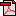  (18.6 KB)       No registration statusImplementation in Data Set Specifications:Cardiovascular disease (clinical) DSS       Health, Superseded 15/02/2006
Cardiovascular disease (clinical) DSS       Health, Superseded 04/07/2007
Cardiovascular disease (clinical) DSS       Health, Superseded 22/12/2009
Cardiovascular disease (clinical) DSS       Health, Superseded 01/09/2012
Cardiovascular disease (clinical) NBPDS       Health, Superseded 17/10/2018